Frysk foar Frysktaligenlearstof en oefeningen foar perioade 1 fan it skoallejier 2013-2014Ynstruksje:De stof is ferdield oer twa perioaden. Dit is de syllabus fan perioade 1. De syllabus stiet ek online op henkwolf.nl/argyf ûnder 2013.By elke les stiet oanjûn wannear't er makke wurde moat. As in les net trochgiet, moat de studint der wol foar soargje dat er/se selsstannich it húswurk makket. It meitsjen fan húswurk is ferplichte foar wa't dielnimme wol oan de lessen. Opdrachten:Faak meitsje wy de opdrachten út dizze syllabus yn de les, mar net altyd. Sa net, meitsje se dan sels. De antwurden fan alle opdrachten steane op henkwolf.nl/argyf ûnder 2013.Wurdboek:Foar it folgjen fan dit fak hawwe de studinten in ienfâldich Frysk-Nederlânsk/Nederlânsk-Frysk wurdboek nedich.Toets:
De stof út dizze syllabus wurdt yn de toetswiken fan perioade 1 toetst mei in skriftlik tentamen. Studinten dy't har berneboekeferslagge op 'e tiid ynlevere hawwe, krije foar elk boek 0,5 punt by it tentamensifer op.Berneboeken:Elke studint lêst yn jier 1 selsstannich fiif boeken. De plenning sjocht der sa út:* in printeboek foar groep 1/2: wike 39
* in boek foar groep 7/8: wike 41
* in boek foar groep 4/5/6: wike 47 
* in boek foar groep 4/5/6: wike 50* in twadde boek foar groep 7/8: wike 3 (2013)Fryske oersettingen fan boeken yn oare talen binne tastien. De boeken moatte yn de moderne stavering skreaun wêze. Dat wol sizze dat se ferskynd binne yn of nei 1980. Les 1wike 36Ynhâld les:* útlis* nivo bepale, groepen yndiele* diktee
Les 2wike 37Ynhâld les:* materiaal útdiele* frijstellende toets (foar sommige studinten)* útlis s/z, f/v* oefeningen* útlis g/ch* oefeningen* ynterferinsjesTink derom:
* Oer fjirtjin dagen moatst dyn earste berneboek (foar groep 1/2) lêzen hawwe!Les 3wike 38Húswurk foar les 3:* herhelje de learstof fan les 2 en 3
* besjoch op henkwolf.nl/filmkes de filmkes oer s/z/f/v, g/ch en oe-klanken * lear de ynterferinsjes fan les 2 F-N en N-F út 'e holleYnhâld les:* herhelling s/z, f/v, g/ch, ynterferinsjes
* oefeningen oe-klanken* diktee* sels diktees meitsje* oefeningenTink derom:
* Nije wike (yn les 4) moatst dyn earste berneboek (groep 1/2) lêzen hawwe!Les 4wike 39Húswurk foar les 4:* herhelje de learstof en oefeningen fan les 2 en 3* bestudearje de learstof fan les 4* besjoch op henkwolf.nl de filmkes oer u/ú, dakjes en tips fan Henk. * nim it berneboek mei datst lêzen hastYnhâld les:* elkenien fertelt oer syn/har berneboek* foar sommige groepen: stellingespul* herhelling* oefeningen u-klanken* oefeningen dakjes* dikteeTink derom:* oer fjirtjin dagen (wike 6) moatst dyn twadde berneboek (groep 7/8) lêzen hawwe!Les 5wike 40Húswurk foar les 5:* herhelje de learstof en oefeningen fan les 2-4* bestudearje de learstof fan les 5
* besjoch op henkwolf.nl/filmkes de filmkes oer de soldaten-regel, de oergongs-w en de i/y-klankenYnhâld les:* herhelling* foar sommige groepen: stellingespul* oefeningen mei soldaten-regel, tusken-n, oergongs-w en i-klanken* diagnostyske toets oer les 1-5Tink derom:
Nije wike (les 6) moatst dyn twadde berneboek (groep 7/8) lêzen hawwe.Les 6wike 41Húswurk foar les 6:* herhelje de learstof en opdrachten fan les 2-5* bestudearje de learstof fan les 6
* besjoch op henkwolf.nl/filmkes de filmkes oer twalûden, lange ij en koarte ei, -d's en -t's* nim it berneboek mei datst lêzen hastYnhâld les:* meitsje boekferslach (45 min.)* oefenje mei brekking mei de hiele klas
* stellingespul mei de hiele klasTink derom:Nije wike binne jim op staazje en dan is it hjerstfakânsje. Les 7 is yn wike 44.Les 7wike 44Húswurk foar les 7:* herhelje de learstof en opdrachten fan les 2-6* bestudearje de learstof fan wike 7
* besjoch op henkwolf.nl/filmkes alle filmkes dy'tst noch net sjoen hast of dêr'tst de ynhâld net mear fan witst* meitsje de oefeningen by dit haadstik en sjoch se sels nei.
* meitsje de proeftoets achter oan dizze les (side 29)Ynhâld les:* fragen oer de stof en herhelling* besprekken fan de proeftoets(Studinten dy't de proeftoets net makke ha, kinne net meidwaan mei de les en meie dêrom net yn de les komme.)Tink derom:* foar les 2 fan perioade 2 (wike 47) moatst dyn tredde berneboek (groep 3/4 of 5/6) lêzen hawwe.Learstof les 2De ‘s’ en de ‘z’, de 'f' en de 'v'De ‘g’ en de ‘ch’Opmerking: de leestof oer s/z en g/ch wurdt ek útlein yn filmkes dy't te sjen binne op henkwolf.nl/filmkes.YnterferinsjesOpdrachten les 2Opdracht 1
Skriuw de ûndersteande sinnen oer. Folje yn op de puntsjes: s/ss, z/zz, f/ff, v/vv:1. Op it ...trân by de Noard...ee dra...e ...ân bern de ...ee yn.2. ...e roppe en ra...e as ...e in ...ee...ûgel ...jogge.3. Wacht...je, ik moat di...e gri...e ...okken earst noch e...kes 	...uortbringe.4. ...et de ...aas mei blommen mar op 'e ta...el.5. Yn it ...jild ...ljocht in ha...e en ...eis lytse ha...kes huppelje    ...leurich achter him oan.6. Ik si... dochs dat ik dat ...wiete ...nobbersguod net opite wol.7. ...y hat alle brie...en juster lê...en.8. Klaske woe net antwurd...je op de ...raach oer dy drege wurd...jes.Opdracht 2Skriuw de ûndersteande sinnen oer. Folje yn op de puntsjes: g/gg of ch.1. Ik sjo... gjin hân foar de ea...en.2. Sjo...sto dy mi...en tsjin dy he...e muorre omhee... klimmen?3. De boer ploe...et syn lân mei in ploe...je.4. Wat in aardi...e jonge hasto útnoe...e.5. Myn ...iele broek hin...et by de ka...el te droe...jen.6. In bi...e is in lyts bar...je.7. It wie net moo...lik om dy ...rouwe balke troch te sea...jen.8. De brê...e bû...de hast tro... doe't dy fra...twein deroer ried.9. Der flea...en in pear blauwe mi... en om.10. De lytse do.. eneat  ...ong der mei de mi....eklapper efteroan.11. It wie foar him hast ûnmoo...lik om dy ynsekten dea te slaan.12. Myn ma.....e kin de ....rauwe earte net ferdra....e.Opdracht 3Skriuw de ûndersteande Fryske wurden oer en set de Nederlânske oersetting derby.genôch		geef		acht		daagliksdeugd		hy sjocht	gesellich	geselligerheech		hege		heechst	legetocht		dochs		wy hoege	do fljochstberch		bergen		richel		do draachstfeilich		hy hoegde	ik seagje	in seachjedeeglik		wy bargje	wy sjogge	wy doggeOpdracht 4Set de folgjende sinnen oer yn it Frysk.1. Jan en ik doen dit hoofdstuk samen.2. De geschiedenis van de boerderij is aardig.3. Vorige week was de zee nog veilig.4. Mijn moeder spreekt Fries.5. Ik kan het einde niet verdragen.6. Een biggetje is een klein varkentje.7. Boven hoefde hij niet te zagen.8. Zometeen komt de rekening.9. Peter, Nynke en ik doen bijna alles samen.10. Een zes is een voldoende, een acht is goed.
Learstof les 3Lytse wurdsjesDe ‘û’ en de ‘oe’Opdrachten les 3Oefening 1Geef in het Nederlands antwoord op de volgende vragen. Formuleer je antwoord in volledige zinnen.a. Waarom schrijven we "broek" in het Fries met "oe" en "lûke" met "û"?
b. Waarom schrijven we "berch" in het Fries met "ch" en niet met "g"?c. Waarom schrijven we "in lyts barchje" in het Fries met "ch" en niet met "g"?
d. Waarom schrijven we "Do moatst net sa bargje!" in het Fries met "g" en niet "ch"?e. Wat is de Nederlandse vertaling van het Friese woord "werom"?Oefening 2Skriuwe de ûndersteande wurden oer en folje op de stipkes 'oe' of 'û' yn. Lis by alle wurden út wêrom't dat de goede staveringswize is:1. sl...ch wêze				6.  juster j...ch er my in presintsje2. h...ndertt...zen			7.  in p...de drop3. yn 'e h...s komme	 		8.  in g...ne wie 10 d...beltsjes4. oertsj...gje				9.  gr...psopdrachten5. útwurkje op ‘ e kompj....ter		10. in iism...tseOefening 3
Jou de Nederlânske oersetting fan de folgjende wurden.1. slûch2. sloech3. broek4. brûk5. dûk6. doekOefening 4Set oer yn it Nederlânsk.a. werom				b. wêromc. beuker				d. buorkerije. hokker				f. erg. der					h. dêri. in					j. ynOefening 5Geef in het Nederlands antwoord op de volgende vragen.a. Welke veelgemaakte spelfout vinden we in het onderstaande fotobijschrift? Zoek in het woordenboek op hoe het fout gespelde woord wel moet worden geschreven.

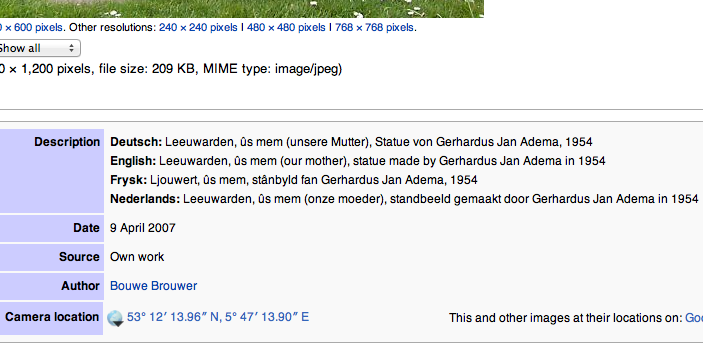 b. En welke spelfout vinden in de titel van dezee YouTube-fideo?
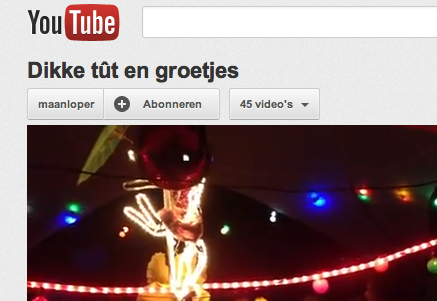 Oefening 6Skriuw in lyts Frysk ferhaaltsje dêr't de ûndersteande wurden allegear yn foarkomme.pûde, hûs, hoeke, werom, beuker, pjut, barchje, bargjeLearstof les 4De u-klankenDe dakjes en de streepkesOpdrachten les 4Oefening 1Skriuw de ûndersteande sinnen oer. Folje op de stipkes in u of in ú yn.1.  Wy hawwe ....s plarapl.....  yn it muse.....m  fan Star.....m  stean litten.2.  Wat n....verich dat ik sa h.....verich bin. Jou my mar gau in t......t.3.  Der hong in br.....ne bûsdoek .....t de bûse fan de t.....nman.4.  ‘Wolst apen.....ten ha of hast leaver dr.....ven?’5.  Twa manlju yn in br.....n .....niform woenen it men..... sjen.Oefening 2Skriuw de ûndersteande sinnen oer. Folje op de stipkes ú of û yn.1. Jou .....s ris in dikkte t....t!2. Wat hat jonkje in bolle t.....t krigen!3. Ik sit mei in p.....de drop kompj....terspultsjes te dwaan.4. Kensto de r....te nei it sikeh....s ....t 'e holle?5. It is net sa t.....k om al ....s kessens oan troch it r....t yn de t.....n te smiten.6. Ast oan it toutsje l....kst, krijst in tik op 'e sn.....t!Oefening 3Skriuw de ûndersteande sinnen oer. Folje op de puntsjes yn: o, ô, a, â, e of ê. Brûk by twivel dyn wurdboek.M...m koe net kr...kt sj....n oft Folkert no s....lt of s....n yn ‘e keamer struid hie.De b... rn moatte leare om mei de mûle ticht te k...gjenIt g....rs wie fan ‘e moarn noch bef....rzen, mar de redens kinne noch n...t út it f...t.De dr....ve man mei de st....k  yn ‘e h...n, hat syn w...nten weit...ge.‘W....r binne myn s....kken?’, r...p de J...n al w...r foar de tredde kear.‘No, d....r!’ sei m...m, ‘It sykjen giet dy net b....st  ....f  wol?’Oefening 4Skriuw de ûndersteande sinnen oer. Folje op de puntsjes yn: â of ô. Brûk by twivel dyn wurdboek.It ...lde mantsje seach de r...t  efter de sek s....n sitten.‘Gr...t is gjin iten en k...ld al hielendal net!’, sei heit.‘Us mem wurdt sa súntsjeswei in d....f, .....ld wyfke’, sei H....ns.Us heit k....ke de hin dy’t Jan pl....ke hie en de bern k...gen op it s...lte fleis om.De f...le rint al yn it l...n en hoecht net mear op st...l.De m...le keardel w...de tsjin de r...ne fan it stoepke oan.Oefening 5Beantwoord de volgende zinnen in het Nederlands. Gebruik hele zinnen.1. Waarom schrijven we het Friese woord 'hûn' met een û en niet met een ú? Dat is, omdat ...2. Waarom schrijven we het Friese woord 'hûn' met een û en niet met oe? Dat is, omdat ...3. Waarom schrijven we 'bêd' met ê en 'bedsje' met een gewone e? Dat is, omdat ...4. In welke drie woorden schrijven een gewone e om de lange eh-klank (van 'bêd') aan te geven? Dat zijn de woorden ...5.  Wanneer schrijven we de u-klank (van 'tút') in het Fries als een gewone u? Dat doen we als ...Oefening 6Kies fan de fjouwer mooglikheden hieltyd de korrekte skriuwwize.1. krûch - kroech - kroeg - krûg2. werombetelje - wêrombetelje - werombetêlje - wêrombetêlje3. ruthimmelje - rûthimmelje - ruthimmelje - rúthimmelje4. bêneboek - berneboek - bêrnebûk - bennebûk5. nuver gedrag - núver gedrag - nuver gedrach - nuver gedrach6. ôd - ald - âld - old7. broeksboese - broeksbûse - brûksboese - brûksbûse8. bôlepûdsje - bôllepûdsje - bôllepoedsje - bôlepoedsje9. uutfoeterje - ûtfoeterje - útfûterje - útfoeterje10. natuer - natuur - natúr - naturLearstof les 5De ‘soldaten’-regelDe tusken-nDe oergongs-wDe i-klankenOpdrachten les 5Oefening 1Skriuw de ûndersteande sinnen oer. Folje yn op de puntsjes: e/ee/a/aa/o/oo.1.  M...ster jout ...lle fr...den in dr....ch dikt....2.  De bern h...wwe der in h...kel oan.3.  Hy m...kke d...n f...n dy dr...ge sinnen, s....   ....s:4.  Yn it kaf... oan s.... siet in prostitu... te t....drinken.5.  Doe’ t de bern thús k.... men hie mem de t.... d....n ....l klear.6.  Mem h...pet d...t de bern in kn...p sifer h...lje.7.  M...r soe it w...l sl...gje?8.  Mem soe it sl....d klearmeitsje, mar se koe it better oan de b.....rch j...n.Oefening 2Meitsje gearstallingen fan de folgjende wurden:boek + kast	................................	krante + besoarger	.........................................	brief + bus 	................................	sike + hûs		.........................................pinne + bakje	................................	bern + spultsje		.........................................tosk + dokter	................................	hûn + hok		......................................... bist  + boel	................................	panne + koek		......................................... Oefening 3De ûndersteande gearstallingen binne ûnregelmjittich. Jou antwurd op de fragen en kontrolearje dyn antwurd yn it wurdboek.Wat wurdt: hynder + stâl?Wat wurdt: boart(sje) + guod?Wat wurdt: ite + tiid?Wat wurdt: doarp + strjitte?Wat wurdt: beam + wâl?Wat wurdt: skoalle + plein?Wêrom stiet der yn linnenguod wol in n?Oefening 4Skriuw it ûndersteande ferhaaltsje oer. Folje op de puntsjes yn: w, ww of neat.De liu... en de do...
Yn bistetún 'Goedlibben' ha.....e in protte bisten har ferbliu...: kamielen, apen, pau...en, oaljefanten, tigers en liu...en. Ien liu... hjit fan Liu...e. Hy rint faak troch syn koai en wriu...t dan mei syn kop tsjin de traaljes. Dan giet er lizzen en lit de kop op in grou...e stien sakje. Hy sjocht de ...olken oan de blau...e loft foarby driu...en. ...ite miu...en sweevje oer de huzen. Ik .....oe,  tinkt Liu...e.Boppe de stêd fleane fjou....er do.....en. Ien fan dy dowen hjit fan Bo....e. Hy fljocht al oeren boppe bosken, greiden en gebou....en. ....urch lit er him op de ....yn driu...e. Soed er it do...ehok ...ol helje? Dan sjocht er de liu...en yn de koai. Liu...e leit mei syn kop op in stien te sliepen. Ik ....oe, tinkt Bo...e.Oefening 5Skriuw it ûndersteande ferhaaltsje oer. Folje op de puntsjes yn: i, y, ii of ie:In âld w...f op it ...s'....sfrij,  ....sfrij!' rôpen de bern op it plein. En d…. t....sdeitemiddei kr....gen se frij. Wat w….ne se bl....d! Komt master ek op it W....d? frege W.…tske. 'Ik bin noch st....ver as in doar,' klage er. H…. w….sde nei s....n knibbels. 'Master is dochs gjin âld w....f!' rôp S....be. 'No,' sei er.It w.... f....s kâld op It W.…d. Mar de bern r....den har waarm. ....n....nen rôp S....be: 'Moatst dêr ris sjen, in âld w….f op it ....s!' 'Dan teit it moarn,' sei W...tske.In âlde frou mei gr....s hier skeuvele ....n in lange, gr….ze mantel en in w….te sjaal om oer It W….d. Se h.... in p....p ....n 'e mûle. 'Wat in healw....s minske,' sei W....tske. Doe gl….d de frou út en foel plat op it l….f. Alle bern r….den derhinne.'Kinne w.... jo helpe?' frege W....tske. 'Foarsichtich oan,' sei de frou, 'ik hearde n....s wat ....n m….n knibbel knappen.' Se holpen har hoeden oerein en doe seagen se it. 'Master!' rôp S....be. 'H.... hat him ferklaaid as âld w....f. ''Wa't it earst by de beam is!' sei master. H... w....sde nei de âlde ....k oan de râne fan It W....d. Mei lange streken gl....d er oer it ....s. “No komme jimme noch”, rôp er.Learstof les 6BrekkingBelangrike wurden                                                                             _wurdboek						stik greide		harren							pisjeskiep							kaaibonkerak						kijhohâlde						omkesizzerfroulju							gearkomstelulk							brûkeeamelders/mychhimmels/mychammels		weitôgjeglimkje							brêgemanbeppesizzers						trystTiidwurden op -iuweDe ij-klankenDe d's en t's yn tiidwurdenOpdrachten les 6 Oefening 1	Jou it meartal en it ferlytsingswurd fan de ûndersteande wurden: 
(Foarbyld: stien - stiennen - stientsje)
jier			hoas	bear			kealtean			beamkeal			skoalleroas			koalstoel			fearkiel			priembroer			hoedtried			doarsoal	 		poelOefening 2Skriuw de ûndersteande sinnen oer. Folje yn op de puntsjes: ea/je, ie/ji, oe/uo, oa en ferdûbelje it bylûd as dat nedich is:1.  De tr.....nen rûnen him oer de wangen fan de k.....ld.2.  De grouwe b......re fan ús b......rman is juster op 'e str….te d.….riden.3.  Wy g.....ne teg......re nei de ts…..rke yn it d......rp.4.  Mei de fûle st..…rm fan ......rjuster binne ts......n b......mkes omwaaid.5.  De sk.…le krige in s.....d nij b…..rtersg.….d fan de b.....rgemaster.6.  Do m….tst de leppels en f......rken by de b......rden lizze.7.  Yn 'e h.…rst wurde de b…...men h.....ltyd k......ler.8.  Op de l.….der b......re Jeltsje mei de b......r in gat yn 'e m......re.9.  Dy langtr......derige ferhalen fan dy l..…raar d......ren f..rstente lang. 10. Yn myn sl.....p dr…..mde ik dat ik op 'e m.....ne …..n it k......tsen w..…. Oefening 3
Geef in het Nederlands antwoorde op de volgende vragen:1. Waarom schrijven we een dubbele m in 'beammen'?2. Waarom schrijven we het woordje 'hear' in de zin 'Kom mar, hear' zonder j erin?3. Waarom schrijven we geen j in 'stiennen', maar wel in 'strjitte'?4. Kan iemand die geen Fries spreekt aan het woord 'roaske' zien of dat met breking wordt uitgesproken?5. Waarom schrijven we maar één l in 'bôle'?6. Waarom schrijven we geen dakje op de e fan 'stedsje'?7. Waarom schrijven we 'jûn' (avond) met û en niet met oe?8. Waarom schrijven we 'stoel' met oe en niet met û?9. Waarom schrijven we 'soarch' met ch en niet met g?10. Op welke Friese letter kan een streepje staan?Oefening 4Set de ûndersteande wurden oer yn it Nederlânsk.a. kleieb. klaaiec. nijd. neie. naaif. kijg. kaaiOefening 5Skriuw de ûndersteande sinnen oer. Folje op de puntsjes yn: ij/ei/ai/aai/y. Sjoch by twivel yn it wurdboek.Der sit in b... b... d.... yn ‘e sûpengroattenbr....Soe d.... dat noch wol sm.....tsje?Op sa’n moaie d.... wol ik gjin spul m.... d.... ha.It l....tse berntsje seach n.....sgjirich n..... de ealjeb..... Yn de l......te fan it hûs l...... er plat op ‘e búk n..... it s.....lskip te sjen.‘D... pleager.... fan d.... wol ik net l......e’, s.... h....t.Ik bin ben.....d oft it moand...... ek sn....e sil.Moatst net te r.... wêze m..... dyn jild.H...  kr....t  in pear n....e br....dene sokken fan beppe.B..... d..... w..... is it rûchw..... noch hûndert meter n..... de bakker..... Oefening 6Skriuw de ûndersteande sinnen oer. Folje de passende foarm fan it tiidwurd yn.1. Ik wol noch efkes by dy ....... (bliuwe)2. Juster ..... de hûn rêstich sitten. (bliuwe)3. Hasto de doar iepen ....... (triuwe)4. Ferline jier ........ der yn ús klasse fjouwer minsken sitten. (bliuwe)5. Dat famke ......... dat de ierde mar seistûzen jier âld is. (leauwe)6. Ik ....... aanst wol efkes fan dyn sopke. (priuwe)7. ........ do eins dat der piper yn it iten sit? (priuwe)8. Ferline jier ......... der in soad blêden op de fiver. (driuwe)9. Aladin ....... oer de lampe en doe ferskynde der in geast. (wriuwe)10. Ik ha syn ferhaaltsjes noait echt ........ (leauwe)Learstof les 7De i-klanken en u-klanken foar de sj / zj / vjStomme lettersYnterferinsjes1. Kennis van de spellingsregels (8 punten)Streep door wat onjuist is en maak de zinnen af in correct gespeld en goed begrijpelijk Nederlands.a. We schrijven in het Fries bôle / bôlle omdatb. We schrijven in het Fries krintenbôle / krintebôle omdatc. We schrijven in het Fries snút / snut omdatd. We schrijven in het Fries berg / berch omdat2. Woordenschat passief (15 punten)Vertaal de onderstaande Friese woorden in het Nederlands.a. gearkomste				f. er					k. leauweb. beuker				g. skiednis				l. wiidc. wyt					h. mychhimmels			m. buorkerijd. sipel					i. kij					n. weitôgjee. bargje				j. gearkomste				o. werom3. Woordenschat actief (15 punten)Vertaal de onderstaande Nederlandse woorden in het Fries.a. hoofdstuk				f. Tot morgen!				k. trainerb. weiland				g. welke				l. boterc. hun huis				h. langzaam				m. vold. mijn moeder				i. natuur				n. stoelene. glimlachen				j. duif					o. boven4. Spelfouten verbeteren (16 punten)In de onderstaande tekst staan veel fout geschreven woorden. Streep ze door en schrijf ze onder de regel in de juiste spelling. Vervang geen woorden door woorden die je mooier vindt en verbeter ook geen correct gespelde woorden.Mien broer sil moarn trouwe mei sin faam Jeltsje. Hy hat don een blauw jaske oan en in zwarte brûk. Jeltsje komt ien in wite trouwjurk mei rontsjes fon kont. Nai de trouerij jouwe ze in grut veest foar wol tachtig gasten. Mei het ieten doche se ut net te dreeg, dur stjit een lange taafel mei skalen mei bamy en nasi. Dear meie de gosten safolle fan ite os se op kinne.5. Spelling (7 punten)Omcirkel steeds de juiste Friese schrijfwijze.a. fytsenrek - fietsenrek - fytserek - fietserekb. kachelpiep - kaggelpiep - kachelpiip - kaggelpiipc. stjintsje - stientsje - stjientsje - stjentsjed. feren - fjearen - fjerren - fearrene. taxi - taxy - taksi - taksyf. bôlle - bâlle - bôle - bâleg. skriuwpapier - skrieuwpapier - skreaupapiir - skreauwpapiir6. Werkwoorden (4 punten)Vul een passende vorm van het werkwoord in.1. Doe't Beatrix de keamer yn kaam,  ...................... allinnich de âldste minsken sitten. (bliuwe)2. Hasto dat taffeltsje mei dy faas om.....................? (triuwe)3. Aladin .................... oer de lampe en doe ferskynde der in geast. (wriuwe)4. Ik ...................... fluch in briefke foar de oppas en draafde doe de doar út. (skriuwe)
SelstestYn de linkerkolom steane fragen. Bedenk de rjochter kolom mei in fel papier en gean nei oftst de fragen beantwurdzje kinst. Kontrolearje it antwurd.Ynformaasje oer de toetsYn wike 45 is de earste toets Frysk fan perioade 1. Dy toets is goed te ferlykjen mei de proeftoets yn dizze syllabus. Moatst oantoane datst de learde regels frij aardich yn 'e macht hast: kinst se tapasse en kinst se útlizze. Fierder hast dyn Fryske wurdskat fergrutte en de slimste ynterferinsjes (Nederlânske ynfloeden op it Frysk) hast ôfleard.Yn de twadde toets binne wy folle strenger. Dan moatst (sa goed as) flaterfrij skriuwe kinne.Foar de opdrachten op de earste toets kinst 8 punten helje. Foar elk op 'e tiid ynlevere (en as foldwaande beoardiele) boekferslach komt dêr in punt by. Dus ast 5 punten op de toets hellest en do hast beide boekferslaggen op 'e tiid ynlevere, dan hast as sifer in 7.Ast de boekferslaggen net of net op 'e tiid ynlevere hast, kostet dat dus punten. Boppedat moatst de boekferslaggen dan yn perioade 2 ynhelje. It einsifer foar Frysk yn jier 1 wurdt pas definityf ast alle fiif boekferslaggen ynlevere hast en as se allegear mei in foldwaande beoardiele binne.De ûndersteande geef-Fryske wurden moatst kenne foar de toets.De u-klank fan tún of drúf kin op twa manieren skreaun wurde:Yn in sletten lettergreep skriuwe wy him as 'ú' (mei in streepke): tún, drúf, búk, tút, lúkseYn in iepen lettergreep skriuwe wy him as 'u' (sûnder streepke): tu-nen, dru-ven, tu-tenFierders hat it Frysk in twaklank dy't bestiet út in koarte u-klank, mei in lyts uh-klankje derachteroan. Dy twaklank wurdt altyd skreaun as 'ue'. Dêrom skriuwe wy natuer, puer, figuer.Der binne fjouwer letters mei in dakje derop. Dat binne û, ê, â en ô.û (sjoch les 3)ê - de lange klank fan bêdâ / ô - de lange klank fan stâl en bôle. Der is gjin dúdlike regel foar wannear't je de â of de ô brûke moatte.Utsûndering: der binne trije wurden mei in e sûnder dakje dy't wol in lange klank hawwe. Dat binne bern, gers en (be)ferzen.Nei in letter mei in dakje krijst noait in dûbeld bylûd ('medeklinker'). It is dus bôle en net bôlle.Foarbylden:Nederlânsk:           Frysk:rond                       rûntrekken                  lûkefoeteren                 fûterjebed                        bêdzijn                         wêzeoud                        âldzeven/zand           sânbrood                     bôlerollen                     rôljeTink derom: de klank fan sân ('zand' of 'zeven') is in bytsje oars as dy fan soan ('zoon').Ast in wurd langer makkest, kin it foarkomme dat in lange klank koart wurdt. It dakje ferdwynt dan ek fan de letter. Tink mar oan it wurd bêd (mei in lange klank) en in wurd bedsje (mei in koarte klank). Foarbylden:bôle		bôlen		boltsje/bôltsje		bôlekoerrôt/rot		rotten		rotsje			rottefangerlân		lannen		lantsje			lânboustâl		stâlen		staltsje	/stâltsje	stâlfeintstêd		stêden		stedsje			stedsbestjoerbêd		bêden		bedsje			bêdeguodIn streepke ha wy allinnich op de letter u. Sjoch dizze les. Op oare letters komt soms ek in streepke foar, mar dan is dat om oan te jaan dat de klam ('klemtoon') op dy letter leit. De wurden ‘kat’ en ‘pot’ hawwe deselde klank. Dy klank wurdt yn de folgjende gefallen mei in ‘a’ skreaun:hy stiet foar ien fan de letters s – l – d – t – n (SoLDaTeN) en:it Nederlânsk hat min-ofte-mear itselde wurd mei in ‘a’.Foarbylden:Nederlânsk:	Frysk:kat		katman		manpassen	passepot		pothok		hokstampen	stampebank		bankIt Frysk hat gjin tusken-n.Foarbylden:Nederlânsk:           Frysk:hondenhok            hûnehokstoelendans          stuolledûnskippenhok             hinnehok / pikehokplatenspeler          platespilerNei de ou en de au komt yn it Frysk normaalwei gjin w. Wy skriuwe bygelyks gebou en blau. Der komt soms wol in oergongs-w nei de ou of au. Dy is nedich foar de útspraak as der nei de ou/au noch in lûd ('klinker') komt. De oergongs-w komt ek nei oare lûden foar as er foar de útspraak nedich is.Foarbylden:Nederlânsk:	Frysk:gebouw	gebougebouwtje	geboutsjegebouwen	gebouwenblauw		blaublauwe		blauweduif		doduiven		doweneeuw		ieueeuwen	ieuwenIt Frysk hat in koarte i-klank. Dy klank komt ek foar yn it Nederlânsk. Yn dy taal wurdt er hast altyd skreaun as 'ie'. Yn it Frysk wurdt er yn in sletten lettergreep skreaun as 'y'. Yn in iepen lettergreep wurdt er skreaun as 'i'.Foarbylden:sletten lettergreep: fyts, dyk, rea-de byt, kryt-sje, byf-stik, yn, myn-wur-ker, skyf-keiepen lettergreep: di-ken, rea-de bi-ten, pi-ke-fel, di-ver-si-teit, mi-nes, ti-telMar hielendal achter oan in wurd wurdt de koarte i-klank skreaun as 'y'.Foarbylden:taksy, nasy, bamy, kerry, fantasy, medisy, bûzjyIt Frysk hat ek in lange i-klank. Dy komt yn it Nederlânsk allinnich foar yn Ingelske lienwurden, sa as 'beat' en 'deal'. Yn it Frysk wurdt er yn in sletten lettergreep skreaun as 'ii'. Yn in iepen lettergreep wurdt er skreaun as 'i'.Foarbylden: sletten lettergreep: tiid, bed-tiid, wiis, yn 'e tiis, skiif, be-tiid, wiif, striidiepen lettergreep: ti-den, in wi-ze man, twa wi-ven, se stri-de, ski-venFierders hat it Frysk in twaklank dy't bestiet út in koarte i-klank mei in u-klank derachteroan. Dy twaklank wurdt altyd skreaun as 'ie'.Foarbylden:sletten lettergreep: bier, diel, kiel, wier, wierheid, stieniepen lettergreep: fer-die-ling, wie-re wur-den, mie-ning, mie-neTink om dit trijetal: wyt - de kleur wyt is tsjinoersteld oan de kleur swart, de dokter hat in wite jas oanwiid - myn broek is te wiid trochdat ik ôffallen bin, in te wide broek past net goedwiet - as it wiet is, dan is it net droech, dy wiete doek moat earst efkes droegjeAst in wurd mei in twaklank langer makkest, dan feroaret dy twaklank soms. Wy neame dat 'brekking'. Hjirûnder steane in pear foarbylden:ien stien, twa stiennen, in lyts stientsjeDe twaklank fan stiennen en stientsje is gelyk oan de twaklank fan strjitte. Mar omdat stiennen en stientsje fan it wurd stien komme, behâlde wy de skriuwwize mei ie.Wy skriuwe dêrom ek net twa fjerren, mar twa fearren, want fearren komt fan fear.Wol ferdûbelje wy it bylûd (medeklinker) om oan te jaan dat de klank feroare is, dus stiennen en doarren yn plak fan stienen en doaren. Dat dogge wy allinne as dêrnei wer in klinker stiet, dus wy skriuwe wol gewoan stientsje en doarke.Brekking komt ek wolris foar as wy it wurd net langer meitsje. Der komme dan yn it Frysk twa útspraken foar. Sa kinne wy Hy stiet yn de krante mei deselde útspraak 'stjit'. Wy skriuwe dan doch stiet omdat dy útspraak ek foarkomt.De regel dat wy de skriuwwize fan it basiswurd brûke jildt foar de klanken ie, ea en oa:stien - stiennen - stientsjeik hear, wy hearre, ik ha hearddoar - doarren - doarkeDe twaklank oe kin ek feroarje yn in oare klank. Dy oare klank skriuwe wy as uo. Foarbylden binne:stoel - stuollen - stuoltsjeNei de uo wurdt it bylûd ek wer ferdûbele as dêrnei in klinker komt (stuollen).Der binne yn it Frysk in protte tiidwurden ('werkwoorden') dy't útgeane op -iuwe. Foarbylden binne: priuwe, skriuwe, driuwe en bliuwe. Dy tiidwurden wurde allegear op deselde manier ferbûgd.SkriuweNotiid (tegenwoordige tijd)		Doetiid (verleden tijd)Ik skriuw				Ik skreauDo skriuwst				Do skreaustHy skriuwt				Hy skreauWy skriuwe				Wy skreaunenJim skriuwe				Jim skreaunenSy skriuwe				Sy skreaunenIk ha skreaunTink derom: it tiidwurd 'leauwe' (geloven) wurdt oars skreaun en it is regelmjittich!It Frysk hat krekt as it Nederlânsk de lange ij en de koarte ei. Minsken fan de Klaai kinne it ferskil tusken dy twa sels hearre, minsken út de Wâlden moatte fan elk wurd de skriuwwize ûnthâlde.Nederlânsk:			Frysk:nieuw				nijkoeien				kijna, naar			neiweiland                                   greideDer binne twa gebrûklike wurden mei ai: laitsje en mais. Fierders komt de ai soms foar as wy wurden mei aai langer meitsje: aai -> aaike / aikekaai -> kaaike / kaikemaaie -> maaitiid / maitiidBy de folgjende pear wurden kinst kieze tusken y en ij: by/bij (as ferhâldingswurd = voorzetsel), hy/hij, sy/sij, wy/wij, my/mij, dy/dij.De regels foar de d's en t's binne yn it Frysk hast itselde as yn it Nederlânsk. Bygelyks:- Hy wurdt (3e persoon enkelvoud, stam + t)
- Ik ha dat net leaud. (voltooid deelwoord, regel van 't kofschip)Der is ien útsûndering: de doetiid (verleden tijd) wurdt yn it Frysk altyd sa koart mooglik skreaun, dus:- Juster praten wy de hiele jûn oer de ferkiezingen. (Nederlânsk: praatten)- Doe't se lyts wie, prate se net folle. (Nederlânsk: praatte)Direkt foar de sj / zj / vj wurde de i-klanken en de u-klanken oars skreaun as dat wy wend binne.As de koarte i-klank foar in sj / zj / vj stiet, moatst sjen oft er klemtoan krijt. Sa ja, dan skriuwst him as y. Sa nee, dan skriuwst i.As de lange i-klank foar in sj / zj / vj stiet, moatst ek sjen oft er klemtoan krijt. Sa ja, dan skriuwst ii. Sa nee, dan skriuwst i.As de u-klank foar in sj / zj / vj stiet, moatst ek sjen oft er klemtoan krijt. Sa ja, dan skriuwst ú. Sa nee, dan skriuwst u.Foarbylden: (de lettergreep mei de klemtoan is ûnderstrepe)televyzje		andyvjeprestiizje		prestisjeusrevolúsje		revolusjonêrYn it Frysk komme ferskillende wurden foar mei letters deryn dy't net útsprutsen wurde. In oantal fan dy wurden moatst ûnthâlde, oaren komst fansels tsjin ast Fryske boeken lêst.

ôf, oft (stomme f)âld, kâld, hâlde ensfh. (stomme l)hjerring, hjerst, hjoed ensfh. (stomme h)do sitst, it grutst ensfh. (stomme t)Ademhalen – sykheljeIk krijg het koud – Ik wurd kâld
Ik heb het koud – Ik bin kâld
Krabben – klauwe
Bloeden – bliedeHoofdpijn – pineholle
Verstuiken – ferknoffelje, ferstûkjeKauwen – kôgje, kaujeSlikken - slokkeKneuzen – kniezeOverleden – stoarn, ferstoarnSnoepen – snobjeTandarts – toskedokterOvergeven – spuieSmelten – raneStoppen (ophouden) – ophâldeStoppen (stil blijven staan) – hohâldeStoppen (dichtmaken) - stopjeWêrom skriuwe wy in streekje op de ú fan 'kontribúsje'?Hy stiet foar de sj en hy hat de klemtoan.Wat is in toskedokter?een tandartsWat is it Fryske wurd foar 'verstuiken'?ferknoffelje / ferstûkjeHoe seist yn goed Frysk 'Ze heeft het koud'?Se is kâld.Wêrom skriuwe wy gjin streekje op de u fan 'revolusjonêr'?Hy stiet foar de sj en hy hat gjin klemtoanHoe skriuwe wy it Fryske wurd foar 'af'?ôfWêrom skriuwe wy 'petysje' mei in y?De i-klank stiet foar de sj en hy hat de klemtoan.Wat is in fetsoenlik Frysk wurd foar 'koarje'?spuieHoe fregest yn it Frysk 'Chauffeur, wilt u even stoppen?'Sjauffeur, wolle jo efkes hohâlde?Hoe seist yn goed Frysk 'Hij is overleden'.Hy is (fer)stoarn.Hokker letter yn de Fryske oersetting fan 'oud' wurdt net útsprutsen?de l (âld)Wat is 'sykhelje' yn it Nederlânsk?ademhalen